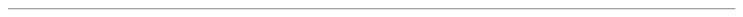 Comunidad Autónoma de la Región de MurciaDirección General de Planificación, Investigación, Farmacia y Atención al CiudadanoServicio de Ordenación y Atención FarmacéuticaINFORMACIÓN BÁSICA SOBRE PROTECCION DE DATOS: Responsable del tratamiento: Dirección General de Planificación, Investigación, Farmacia y Atención al Ciudadano de la Consejería de Salud de la Comunidad Autónoma de la Región de Murcia; Calle Pinares, nº; 6, CP 30001 Murcia.Finalidad del tratamiento: la tramitación administrativa que se derive de la gestión de esta comunicación. Los datos se conservarán durante el tiempo que sea necesario para cumplir con la finalidad para la que se recabaron y para determinar las posibles responsabilidades que se pudieran derivar de dicha finalidad y del tratamiento de los datos.Legitimación para el tratamiento: el cumplimiento de una tarea en interés público o el ejercicio de los poderes públicos conferidos al responsable del tratamiento en virtud del Texto Refundido de la Ley de Garantías y Uso Racional de los Medicamentos y Productos Sanitarios, aprobado por Real Decreto Legislativo 1/2015 de 24 de julio.Destinatarios de cesiones de datos: No se cederán datos a terceros salvo a las Administraciones Públicas en el ejercicio de sus competencias, cuando sea necesario para la tramitación o resolución de sus procedimientos. También se cederán cuando exista una obligación legal.Derechos de interesado: Puede ejercitar sus derechos de acceso, rectificación, supresión, oposición, limitación y portabilidad de los datos, así como otros derechos, que se explican en la información adicional.Procedencia de los datos: Los datos son aportados por el interesado. Las categorías de datos que se tratan son datos de identificación y académicos.Contacto Delegado de Protección de Datos: Inspección General de Servicios de la CARM; dirección de correo electrónico: dpdigs@listas.carm.es Información adicional: Puede consultar información adicional y detallada sobre Protección de Datos en la siguiente dirección: https://www.carm.es/web/pagina?IDCONTENIDO=62678&amp;IDTIPO=100&amp;RASTRO=c672$mANEXO I: DESIGNACIÓN DEL TÉCNICO RESPONSABLE EN ESTABLECIMIENTOS DE DISTRIBUCION DE PSProcedimiento nº: 2090ANEXO I: DESIGNACIÓN DEL TÉCNICO RESPONSABLE EN ESTABLECIMIENTOS DE DISTRIBUCION DE PSProcedimiento nº: 2090ANEXO I: DESIGNACIÓN DEL TÉCNICO RESPONSABLE EN ESTABLECIMIENTOS DE DISTRIBUCION DE PSProcedimiento nº: 2090ANEXO I: DESIGNACIÓN DEL TÉCNICO RESPONSABLE EN ESTABLECIMIENTOS DE DISTRIBUCION DE PSProcedimiento nº: 2090ANEXO I: DESIGNACIÓN DEL TÉCNICO RESPONSABLE EN ESTABLECIMIENTOS DE DISTRIBUCION DE PSProcedimiento nº: 20901.- DATOS DE LA EMPRESA:1.- DATOS DE LA EMPRESA:1.- DATOS DE LA EMPRESA:1.- DATOS DE LA EMPRESA:1.- DATOS DE LA EMPRESA:DENOMINACIÓN DE LA EMPRESADENOMINACIÓN DE LA EMPRESADENOMINACIÓN DE LA EMPRESADENOMINACIÓN DE LA EMPRESADENOMINACIÓN DE LA EMPRESANOMBRE / RAZON SOCIAL:NOMBRE / RAZON SOCIAL:NOMBRE / RAZON SOCIAL:NIF:NIF:ACTUANDO COMO REPRESENTANTE LEGAL DE (EN SU CASO)ACTUANDO COMO REPRESENTANTE LEGAL DE (EN SU CASO)ACTUANDO COMO REPRESENTANTE LEGAL DE (EN SU CASO)ACTUANDO COMO REPRESENTANTE LEGAL DE (EN SU CASO)ACTUANDO COMO REPRESENTANTE LEGAL DE (EN SU CASO)APELLIDOS Y NOMBRE APELLIDOS Y NOMBRE CARGO:NIF:NIF:2.- DATOS DEL TÉCNICO RESPONSABLE:2.- DATOS DEL TÉCNICO RESPONSABLE:2.- DATOS DEL TÉCNICO RESPONSABLE:2.- DATOS DEL TÉCNICO RESPONSABLE:2.- DATOS DEL TÉCNICO RESPONSABLE:3.- EMPRESAS EN LAS QUE EL TÉCNICO RESPONSABLE PRESTA SERVICIO:3.- EMPRESAS EN LAS QUE EL TÉCNICO RESPONSABLE PRESTA SERVICIO:3.- EMPRESAS EN LAS QUE EL TÉCNICO RESPONSABLE PRESTA SERVICIO:3.- EMPRESAS EN LAS QUE EL TÉCNICO RESPONSABLE PRESTA SERVICIO:3.- EMPRESAS EN LAS QUE EL TÉCNICO RESPONSABLE PRESTA SERVICIO:4.- RESPONSABILIDADES DEL TÉCNICO RESPONSABLE:4.- RESPONSABILIDADES DEL TÉCNICO RESPONSABLE:4.- RESPONSABILIDADES DEL TÉCNICO RESPONSABLE:4.- RESPONSABILIDADES DEL TÉCNICO RESPONSABLE:4.- RESPONSABILIDADES DEL TÉCNICO RESPONSABLE:5.- DECLARACIÓN ADICIONAL DE GARANTÍA DE INDEPENDENCIA:(Marcar sólo en el caso en que el técnico Responsable sea Médico, Odontólogo, Veterinario u otro profesional sanitario que tenga facultad para prescribir o indicar la dispensación de los medicamentos)5.- DECLARACIÓN ADICIONAL DE GARANTÍA DE INDEPENDENCIA:(Marcar sólo en el caso en que el técnico Responsable sea Médico, Odontólogo, Veterinario u otro profesional sanitario que tenga facultad para prescribir o indicar la dispensación de los medicamentos)5.- DECLARACIÓN ADICIONAL DE GARANTÍA DE INDEPENDENCIA:(Marcar sólo en el caso en que el técnico Responsable sea Médico, Odontólogo, Veterinario u otro profesional sanitario que tenga facultad para prescribir o indicar la dispensación de los medicamentos)5.- DECLARACIÓN ADICIONAL DE GARANTÍA DE INDEPENDENCIA:(Marcar sólo en el caso en que el técnico Responsable sea Médico, Odontólogo, Veterinario u otro profesional sanitario que tenga facultad para prescribir o indicar la dispensación de los medicamentos)5.- DECLARACIÓN ADICIONAL DE GARANTÍA DE INDEPENDENCIA:(Marcar sólo en el caso en que el técnico Responsable sea Médico, Odontólogo, Veterinario u otro profesional sanitario que tenga facultad para prescribir o indicar la dispensación de los medicamentos)TITULACIÓNES (*) INDICANDO FECHA DE EXPEDICIÓN Y ORGANISMO EMISOR:El comunicante, o su representante, declaran bajo su responsabilidad la exactitud de los datos reseñados en la presente comunicación y su conformidad con lo establecido en la legislación vigente.En , a TITULACIÓNES (*) INDICANDO FECHA DE EXPEDICIÓN Y ORGANISMO EMISOR:El comunicante, o su representante, declaran bajo su responsabilidad la exactitud de los datos reseñados en la presente comunicación y su conformidad con lo establecido en la legislación vigente.En , a TITULACIÓNES (*) INDICANDO FECHA DE EXPEDICIÓN Y ORGANISMO EMISOR:El comunicante, o su representante, declaran bajo su responsabilidad la exactitud de los datos reseñados en la presente comunicación y su conformidad con lo establecido en la legislación vigente.En , a TITULACIÓNES (*) INDICANDO FECHA DE EXPEDICIÓN Y ORGANISMO EMISOR:El comunicante, o su representante, declaran bajo su responsabilidad la exactitud de los datos reseñados en la presente comunicación y su conformidad con lo establecido en la legislación vigente.En , a TITULACIÓNES (*) INDICANDO FECHA DE EXPEDICIÓN Y ORGANISMO EMISOR:El comunicante, o su representante, declaran bajo su responsabilidad la exactitud de los datos reseñados en la presente comunicación y su conformidad con lo establecido en la legislación vigente.En , a Firma del representante legal de la Empresa:Firma del Técnico que acepta su nombramiento:Firma del Técnico que acepta su nombramiento:Firma del Técnico que acepta su nombramiento:Firma del Técnico que acepta su nombramiento: